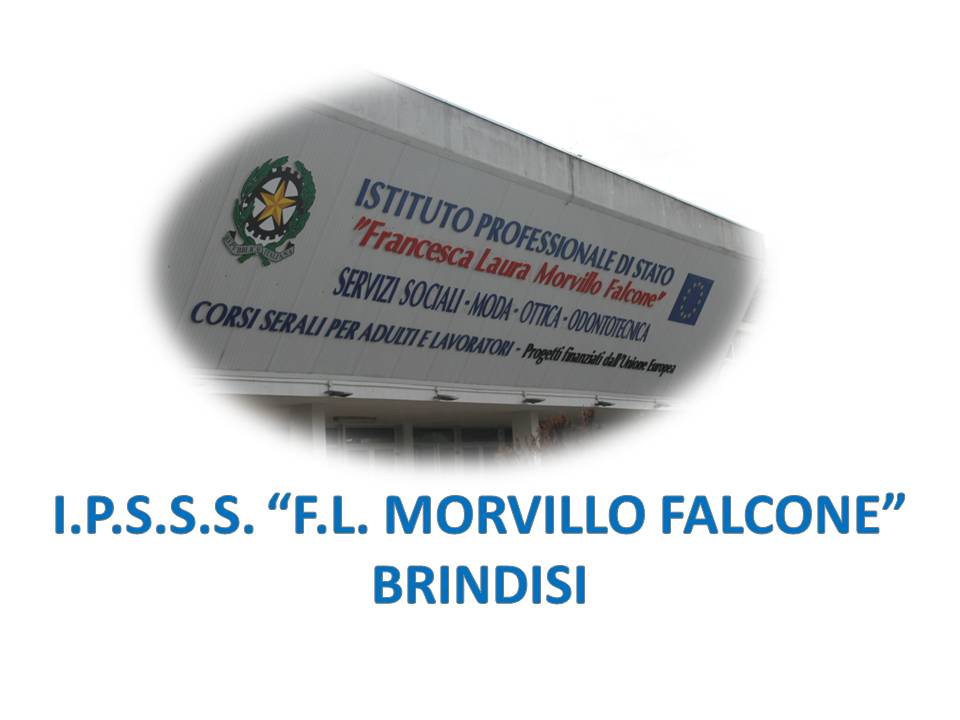 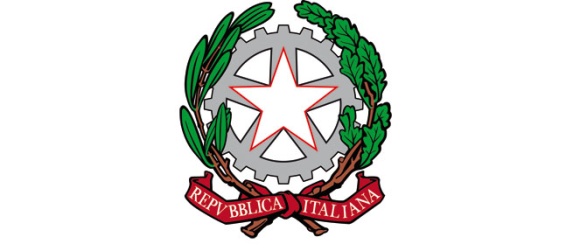 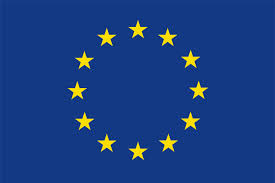 ISTITUTO PROFESSIONALE DI STATO PER I SERVIZI SOCIALI“Francesca Laura MORVILLO FALCONE”Via Galanti, 1 - Tel. 0831/513991brrf010008@istruzione.it – brrf010008@pec.istruzione.it  www.morvillofalconebrindisi.edu.it72100   B R I N D I S IProgramma svolto fino al 15.05.2022MATERIA: Diritto e legislazione socio-sanitaria (ore settimanali: 3).CLASSE: V BS San Vito dei NormanniANNO SCOLASTICO: 2021/2022DOCENTE: Laghezza Carla AlessandraLibro di testo: Percorsi di diritto e legislazione socio-sanitariaMaria messori – Mariacristina Razzoli (Clitt)§Imprenditore e impresa.L’attività d’impresa e le categorie di imprenditoriIl diritto commerciale L’imprenditore La piccola impresa e l’impresa familiareL’imprenditore agricoloLo Statuto dell’imprenditore commercialeL’aziendaNozione e beni che la compongono.I segni distintivi: la ditta, l’insegna, il marchioLe opere dell’ingegno e le invenzioni industrialiLa concorrenza e l’attività d’impresaIl trasferimento d’aziendaLa società in generaleNozione. Conferimenti.Capitale sociale e patrimonio sociale. L’esercizio di un’attività economicaLa divisione degli utili Società e associazioneLe società di persone e di capitaliLe diverse tipologie di societàLe differenze fondamentali tra società di persone e di capitaliLa società a responsabilità limitata e la S.r.l.s.§Le società mutualisticheLe società cooperativeDisciplina giuridica delle società cooperativeUtili e ristorni. Regime fiscale agevolatoLe cooperative a mutualità prevalenteTipologie di sociOrgani socialiLa soc. cooperativa europeaLe cooperative socialiLe cooperative sociali di tipo A e B, ambiti di operatività delle due tipologie di cooperative Caratteristiche e ruolo dei soci. Affidamento dei servizi sociali§I rapporti tra autonomie territoriali e organizzazioni non profitIl principio di sussidiarietà e la legge costituzionale n. 3/2001L'ordinamento territoriale dello Stato: riforma costituzionale n. 3 del 2001 e principio di sussidiarietàSussidiarietà orizzontale e verticale e concrete applicazioniI Comuni, forme associative tra entiLe ProvinceLe RegioniLe funzioni del benessere e lo sviluppo del terzo settoreLe funzioni del benessere Lo Stato socialeIdentità e ruolo del terzo settoreLa riforma del terzo settoreFinanziamento del terzo settore.La programmazione territoriale per la salute ed il benessereRiparto di competenze nel sistema di protezione socialeLa programmazione socialeIl sistema di finanziamento dei servizi socialiL’impresa sociale e le tipologie di forme associativeL’impresa socialeLa disciplina dell’impresa socialeLe associazioniLe organizzazioni di volontariato (ODV)Le associazioni di promozione socialeLe Organizzazioni non governative (ONG)Cenni su altre forme associative §Il sistema integrato di interventi e servizi socialiIl nuovo Welfare e la L. 328/2000Le reti socialiL’applicazione della sussidiarietà orizzontaleLa qualità dell’assistenza e l’affidamento dei serviziL’autorizzazione e l’accreditamentoLo strumento dell’accreditamento come regolatore del mercato socialeLe modalità di affidamento dei servizi sociali al terzo settore                                                                                                        Il Docente                                                                                            Carla Alessandra Laghezza